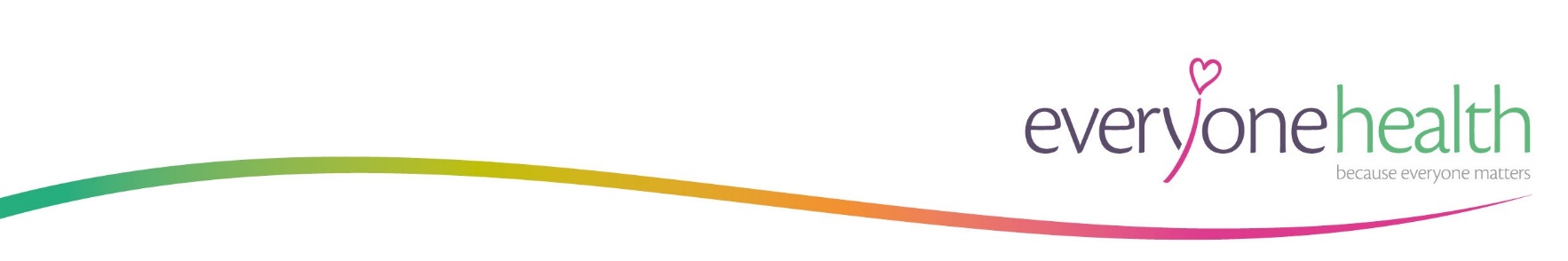 Southend on SeaJOB DESCRIPTIONHealth Check Practitioner MAIN PURPOSEThe NHS Health Check Trainer’s key responsibilities are to be functional within the Health Checks role and to deliver Health Checks across Southend on Sea SUMMARY OF RESPONSIBILITIES AND DUTIES Ensure the NHS Health Checks service is of high profile and there is strong awareness in relation to the criteria of entry in the service.Assist in service development within an assigned geographical area and raise the profile of NHS Health Checks within and across the local networks, supporting the co-ordination of intervention in all localitiesIdentify and engage with individuals from agreed target groups and communities to facilitate communication regarding promoting their health and wellbeing, and the Lifestyle service.Develop and maintain relationships with individuals who are experiencing the greatest inequalities in health and provide information to individuals about the relationship between behaviours and health.Make contacts, develop and maintain professional links within communities including promoting the Health Checks Service and your role to contact groups where there may be barriers to understanding.To liaise with key partner organisations such as, work places, community organisations, community centres to promote and embed the NHS Health Checks.To promote the integrated Lifestyle Services and all components within the local community and in the local area, utilising social marketing techniques that ensure local awareness with residents and partners.To champion and adhere to processes and procedures to identify and strive for continuing improved quality throughout the patient’s pathway, together with robust data management.Deliver against an agreed set of KPIs that contribute primarily to the NHS Health Checks target, whilst assisting in the achievement of KPI’s that span other services such as Weight Management, the Behaviour Change Training and Health Trainer goals.To meet internal and external performance management requirements given to you by the Health Check Coordinator including weekly, monthly and quarterly reporting targets for a variety of measuresBe responsible for ensuring rigorous and regular data inputting to ensure accurate records are maintained in accordance with SLM procedures, to ensure compliance with Information Governance and Data Protection in relation to patient information.The post holder is expected to work within the requirements of the 6 C’s – Care, Compassion, Competence, Communication, Courage and Commitment.PERSON SPECIFICATION1. SKILLS & ABILITIES Excellent written, verbal, non-verbal communication and presentation skills.Computer literate – ability to maintain and monitor information systems in line with the national minimum dataset and adapt to reflect local needs.Able to plan and organise a number of complex activities and programmes.Able to take specific deliverables and use appropriate policies, principles and guidelines to ensure successful delivery.Supportive and encouraging to people in difficult (sometimes frustrating) situations.Flexible and adaptable approach to workingValue and respectful of other people – regardless of background or circumstances.Able to respect confidentiality.Good empathy skills.2. KNOWLEDGE Sound knowledge of challenges to achieving health improvement amongst vulnerable and deprived communities.Sound knowledge of application of behavioural change theoretical principles, to facilitate, motivate and empower individuals / local communities to make substantive and sustainable behaviour change.3. EXPERIENCE Experience of developing effective relationships with key stakeholders.Experience of providing health promoting initiatives/services in the local community.Experience in working at eventsExperience in working in community and GP settings.4. QUALIFICATIONS Essential: GCSE Maths and English to at least Grade C, or equivalent.Desirable: Recognised Health Check Training Certification and Recognised Health Trainer qualifications e.g. City & Guilds Level 3 Certificate for Health Trainers, or equivalent, or Royal Society of Public Health Level 2 Understanding Health Improvement or equivalent.If this is not held, the post holder will be supported in achieving Everyone Health’s accredited behaviour change training during their first year in post.5. SPECIAL CONDITIONS Full UK Driving license with access to a car with business travel insurance for work.Role incorporates evening / weekend working, with variable levels of travel across. Cambridgeshire and Peterborough, working in a variety of settings including primary care and community centres. ▪ Some evening and weekend work.This post involves working with young people / vulnerable adults and as such the post holder will be required to apply for a disclosure of criminal records at an enhanced level (DBS).6. SAFEGUARDING Everyone Health Ltd is committed to safeguarding and promoting the welfare of the adults, young people and children who use the services. All staff have a responsibility to report any identified concerns of abuse or exploitation through the appropriate route in line with the respective policies and procedures. 